Grace CommunityChurchOur vision is to reach our localcommunity and the world withthe hope and purposethat Jesus gives.Jesus comes to each of us and offers,“Come to Me.”Here at Grace Community Church,we want all to feel welcome,to get to know Christ better,and follow Him more closely…then take His messageout into the world.Please join us!An offering plate will not be passedduring our church services.An offering box is in the back of the auditorium, as well as offering envelopes,if you would like to make a tax-deductible contribution to the ministries ofGrace Community Churchof Belle Plaine.Email: gracecommbp@gmail.comWebsite: gracecommbp.orgFacebook: Grace Community ChurchBelle PlainePhone: (319) 444-2704 Grace CommunityChurch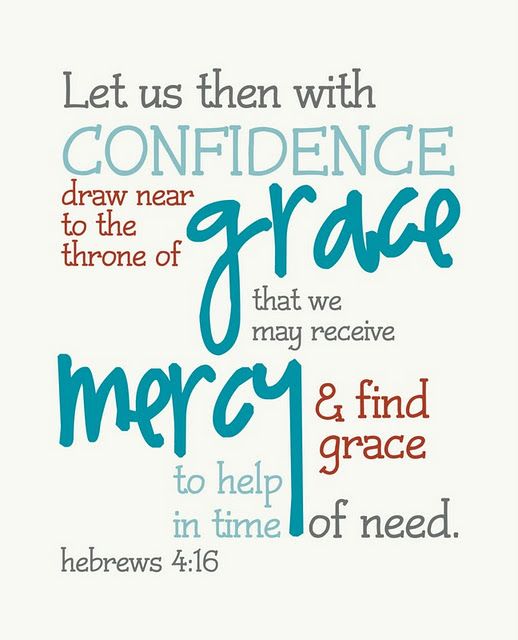  Worship Service December 29, 2018Welcome!Grace Community Churchis delighted that you’vejoined us for ourWorship Service!If you’re new to Grace Community,we invite you tofill out a Connection Card so wecan get to know you better!Just place the card in the offering box in the back of the Auditorium.Anyone interested in receiving biblical counseling can drop a note in the Offering box. We have several counselors at Grace Community who have received training and are able and willing to dig into the scriptures and to work through issues with those who are struggling.This is a ministry of Grace Community Church and is offered at no charge.Our Mission:* To Know Christ* To Grow in Christ* To Sow Christ* To Go into the World with the message of ChristScripture:1 John 3:19-24Rest and Confidence      in a Broken WorldSermon Notes:1.The basis of our _________________________What ____________ know.What _____________ knows.So, be __________________.2.Our overall _______________.God’s _______________ in our lives.______________ our failures.So, be __________________________.3. Confidence leads to two _______________________._________________________ prayer.The abiding ___________________________ through the Spirit.4. The result of rest and confidence is _____________________.In _______________________.In _______________________.In _______________________.Reflection Questions:1.How can we know whether feelings of guilt stem from the devil’s accusations or from the Holy Spirit’s conviction?2. Where is the proper balance between accepting our human limitations, but not tolerating sin or spiritual immaturity?  